March Madness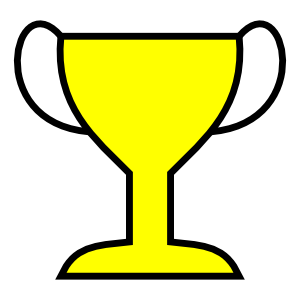 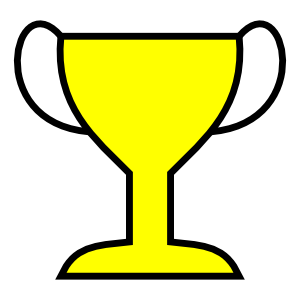 Tournament of ChampionsAP World HistoryIt's March, and that means it's time for heated rivalries, thrilling upsets, and the menacing run to the Final Four. It's time to separate the pretenders from the contenders… and we're not even talking basketball. It's time for AP World History March Madness – Empires of the World Tournament. The tournament committee has scoured through 10,000 years of history, traversing the entire globe in search of the best empires of all time. It has come down to this: 32 Empires, 1 CrownYou will advocate for one empire. You must fight, claw, and scratch your way through the brackets, in search of the crown. Each round consists of a debate, from which one empire will advance and one will go home. After the showdown, one winner will emerge to seize the crown and claim the title, Empire of the World.Procedure:Compete for initial seeds. This is the order in which you will choose rulers.Scan the textbook to decide which empire you would like to portray.Sign up (in seeded order) to reserve your empire. Seeds will also determine bracket position.Write a historical summary of your empire’s contributions. Be sure to include:A title with the empire’s name and time period.1-2 pages describing why the empire is great and one of the most influential empires in history. Be sure to include evidence pertaining to the course themes—human-environment interaction, development and interaction of cultures, state building/expansion/conflict, economic systems, social structures, interaction and technology.Include size of empire – how much territory did it control?Duration of empire – how long did it last?Wealth of empire – how wealthy was it?Cultural advancements – in what ways did it contribute to world culture?Technological advancements – in what ways did the empire contribute to technological advancement of the world?Negative impacts – what negative impacts did the empire unleash upon the globe? Create an in depth SPICE-IT chart of your empire at the end of your paper.  Create a Changes and Continuities chart at the end of your paper.  Showing changes and continuities that occurred throughout the duration of your empire.Be ready to debate on the first day of the tournament. You will turn in your historical summary to a folder in Google Drive to share with your classmates this must be submitted by 7 am February 24th.   https://drive.google.com/drive/folders/1n1HB1mK2oi1NwVoxNyFc-gvPeCO1nfTA?usp=sharing  We will start debates on March 6th.Prepare a 2-minute speech (take on the persona of your empire—dressing the part is encouraged!) explaining why your empire is so great and influential. Sell yourself! Attack the weaknesses of your opponent!Your argument needs to include a thesis – proclaiming why your empire is the base and three main arguments that support that thesis!  The rest of your speech should be an outline of information supporting those arguments.Do some background research on your opponent—be prepared to refute his or her arguments in your 1-minute rebuttal.Serve as an impartial jury member, voting for the winner of the debates in which you do not take part. Vote for the winner of the debate by balancing the effectiveness of the presentation with the documented merits of the empire.Remember to let competition bring out the best in all of us, not the worst!Grading:  Historical Summary: 10 pointsSPICE-IT chart: 10 pointsChange and Continuities Chart: 10 pointsFirst Round Debate: 10 points (based on preparation/understanding/performance)2 points extra credit every time a winner advances to another round in the tournamentEmpires:Abbasid Dynasty, 750-1258 CEAchaemenid Empire of Persia, 550 BCE-330 BCEAztec Empire, 1428-1521 CEBabylonian Empire, 1900 BCE-1600 BCEBritish Empire, 1603-1997 CEByzantine Empire, 330-1453 CEEgyptian Empire, 1570 BCE-1070 BCEEthiopian Empire, 1137-1974 CEGerman Empire, 1871-1945 CEGhana Empire, 830-1235 CEGupta Empire, 320-550 CEHan Dyansty, 206 BCE-220 CEHoly Roman Empire, 962-1806 CEInca Empire, 1438-1533 CEItalian Colonial Empire, 1885-1943 CEJapanese Empire, 1868-1947 CEMali Empire, 1235-1610 CEMauryan Empire, 321 BCE-185 BCEMing Dynasty, 1368-1644 CEMongol Empire, 1206-1368 CEMughal Empire, 1526-1858 CEOttoman Empire, 1299-1922 CEPortuguese Empire, 1415-1999 CEQin Dyansty, 221 BCE-206 BCEQing Dynasty, 1644-1912 CERoman Empire, 27 BCE-476 CERussian Empire, 1721-1917 CESafavid Dynasty, 1501-1736 CESassanid Dynasty of Persia, 224-651 CESilla Dynasty of Korea, 57 BCE-935 CESong Dynasty, 960-1279 CESonghai Empire of West Africa, 1340-1591 CESpanish Empire, 1402-1975 CESui Dynasty, 581-618 CEUmayyad Caliphate, 661-750 CEYuan EmpireNote: if you would like to represent an empire that does not appear on this list, please check with Mrs. Roser.  